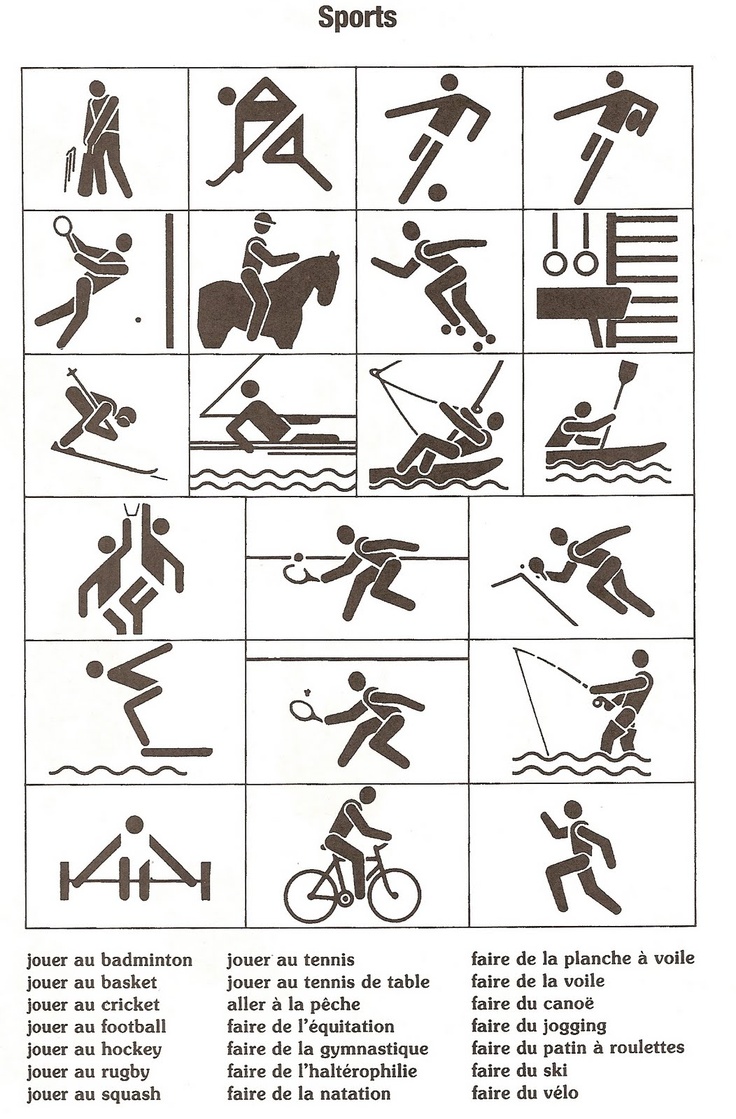 du tennisdu basketdu cricketdu footballdu hockeydu rugbydu squashdu tennisdu tennis de tablede la pêchede l’équitationde la gymnastiquede l’haltérophiliede la natationde la planche à voiledu canoëdu joggingdu patin à roulettesdu skidu vélo